
Zakup sfinansowany w ramach projektu „Inicjuj z FIO na start” finansowanego ze środków Programu 
Fundusz Inicjatyw Obywatelskich 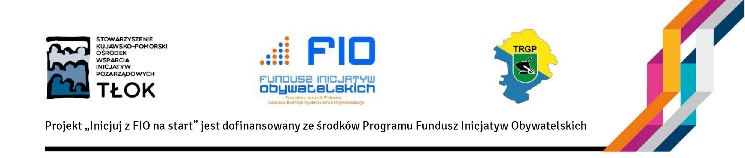 
Zakup sfinansowany w ramach projektu „Inicjuj z FIO na start” finansowanego ze środków Programu 
Fundusz Inicjatyw Obywatelskich 
Zakup sfinansowany w ramach projektu „Inicjuj z FIO na start” finansowanego ze środków Programu 
Fundusz Inicjatyw Obywatelskich 
Zakup sfinansowany w ramach projektu „Inicjuj z FIO na start” finansowanego ze środków Programu 
Fundusz Inicjatyw Obywatelskich 
Zakup sfinansowany w ramach projektu „Inicjuj z FIO na start” finansowanego ze środków Programu 
Fundusz Inicjatyw Obywatelskich 
Zakup sfinansowany w ramach projektu „Inicjuj z FIO na start” finansowanego ze środków Programu 
Fundusz Inicjatyw Obywatelskich 
Zakup sfinansowany w ramach projektu „Inicjuj z FIO na start” finansowanego ze środków Programu 
Fundusz Inicjatyw Obywatelskich 
Zakup sfinansowany w ramach projektu „Inicjuj z FIO na start” finansowanego ze środków Programu 
Fundusz Inicjatyw Obywatelskich 
Zakup sfinansowany w ramach projektu „Inicjuj z FIO na start” finansowanego ze środków Programu 
Fundusz Inicjatyw Obywatelskich 
Zakup sfinansowany w ramach projektu „Inicjuj z FIO na start” finansowanego ze środków Programu 
Fundusz Inicjatyw Obywatelskich 